Раскрытие информациив соответствии с требованиямиБазового стандарта защиты прав и интересов физических и юридических лиц - получателей финансовых услуг, оказываемых членами саморегулируемых организаций в сфере финансового рынка, объединяющих акционерные инвестиционные фонды и управляющие компании инвестиционных фондов, паевых инвестиционных фондов и негосударственных пенсионных фондов, утвержденного Банком России 23 сентября 2021 годаПолное наименование: Общество с ограниченной ответственностью Управляющая компания "ГЕРА" Сокращенное наименование: ООО УК "ГЕРА"Бессрочная лицензия на осуществление деятельности по управлению инвестиционными фондами, паевыми инвестиционными фондами и негосударственными инвестиционными фондами № 21-000-1-00682 от 10.12.2009г. Выдана ФСФР России.Адрес места нахождения ООО УК «ГЕРА»: 620027, Свердловская область, г.Екатеринбург, ул. Азина, стр.22/4, офис 1.4Телефон: +7 (343) 239-45-16Адрес официального сайта в сети интернет: www.gera-llc.ruЭлектронная почта: info@gera-llc.ruОрган, осуществляющий полномочия по контролю и надзору за деятельностью ООО УК «ГЕРА»: Центральный банк Российской Федерации (Банк России), является правопреемником ФСФР России, ФСФР России является правопреемником ФКЦБ России.Адрес сайта Банка России в сети «Интернет»: www.cbr.ruТелефоны Единого коммуникационного центра Банка России, который в круглосуточном режиме оказывает справочно-консультационные услуги получателям финансовых услуг:·300 - бесплатно для звонков с мобильных телефонов;·8 800 300 3000 - бесплатно для звонков из регионов России;·+7 499 300 3000 - в соответствии с тарифами оператора.Обращения (жалобы) получателей финансовых услуг могут быть направлены в Банк России:·через интернет-приемную:https://www.cbr.ru/Reception/Message/Register?messageType=Complaint ;·факсом по номерам + 7 495 621-64-65, +7 495 621-62-88, проверка прохождения факса +7 495 771-48-30;почтой, почтовый адрес для письменных обращений: 107016, г. Москва, ул. Неглинная, д. 12, Банк России.ООО  УК «ГЕРА» является членом Национальной ассоциации участников фондового рынка (НАУФОР). 
Адрес сайта НАУФОР в сети «Интернет»: https://www.naufor.ru/.Обращения (жалобы) получателей финансовых услуг (далее - заявители) принимаются НАУФОР в письменной форме в отношении нарушений требований законодательства или стандартов, допускаемых копаниями-членами НАУФОР.Прием заявителей осуществляется должностными лицами и иными работниками НАУФОР по вопросам, находящимся в их компетенции, в течение рабочего дня, в согласованное с заявителем время по адресу: 129010, г. Москва, 1-й Коптельский пер., д.18 стр.1.Также обращения (жалобы) получателей финансовых услуг могут быть направлены через личный кабинет НАУФОР
Ознакомиться со стандартами НАУФОР можно на сайте  https://www.naufor.ru/.Способы и адреса направления обращений (жалоб) ООО УК «ГЕРА»: 620027, г. Екатеринбург, ул. Азина, стр.22/4, офис 1.4 (письменно)Способ предъявление претензий и урегулирования споров. В случае если получатель финансовой услуги считает, что его права нарушены или иным образом ущемлены ООО УК «ГЕРА», получатель финансовой услуги  вправе также обратиться с предложениями по урегулированию спора в досудебном или внесудебном порядке любым доступным для него способом, позволяющим установить его личность, в том числе с использованием указанных способов коммуникации. Все споры и разногласия решаются путем переговоров, с соблюдением досудебного претензионного порядка урегулирования.Место, где до приобретения инвестиционных паев можно получить подробную информацию о паевых инвестиционных фондах и ознакомиться с правилами доверительного управления, а также с иными документами, предусмотренными в Федеральном законе от 29.11.2001 г № 156-ФЗ «Об инвестиционных фондах» и в Указании Банка России от 2 ноября 2020 г. N 5609-У "О раскрытии, распространении и предоставлении информации акционерными инвестиционными фондами и управляющими компаниями инвестиционных фондов, паевых инвестиционных фондов и негосударственных пенсионных фондов, а также о требованиях к расчету доходности инвестиционной деятельности акционерного инвестиционного фонда и управляющей компании паевого инвестиционного фонда": 620027, Свердловская область, г.Екатеринбург, ул. Азина, стр.22/4, офис 1.4, тел.: +7 (343) 239-45-16.Иные источники информации, в которых в соответствии с правилами доверительного управления раскрыта либо должна быть раскрыта соответствующая информация: www.gera-llc.ru.
Стоимость инвестиционных паев может увеличиваться и уменьшаться, результаты инвестирования в прошлом не определяют доходы в будущем, государство не гарантирует доходность инвестиций в паевые инвестиционные фонды.
Прежде чем приобрести инвестиционный пай, следует внимательно ознакомиться с Правилами Фонда.Общество с ограниченной ответственностью Управляющая компания «ГЕРА»620027, Свердловская область, город  Екатеринбург, улица Азина, стр. 22/4, офис 1.4Тел./факс: +7 /343/ 239 45 16, E-mail: info@gera-llc.ru, www.gera-llc.ruОГРН 1077761587397, ИНН 7737524746, КПП 667801001, к/с 30101810500000000674,р/с 40701810816540000134 в Уральском банке ПАО Сбербанк, БИК  046577674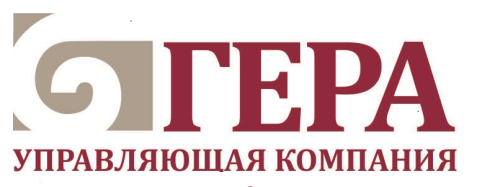 